The Meeting of Postgraduate Studies and Academic Research Committee to Discuss the Visiting Scholar ProgramA meeting was held on Wednesday, 29/12/1435 between His Excellency the Vice-Rector for Postgraduate Studies and Academic Research, Prof. Mohammad Bin Abdullah Al-Shaya’a and the members of the committee. A number of topics were discussed, on top of which is the visiting professor program. This program was discussed by all colleges and deanships to come up with the possible means of making use of the program which will have a great impact on the skills of researchers and students in a way that serve the sustainable development in the kingdom.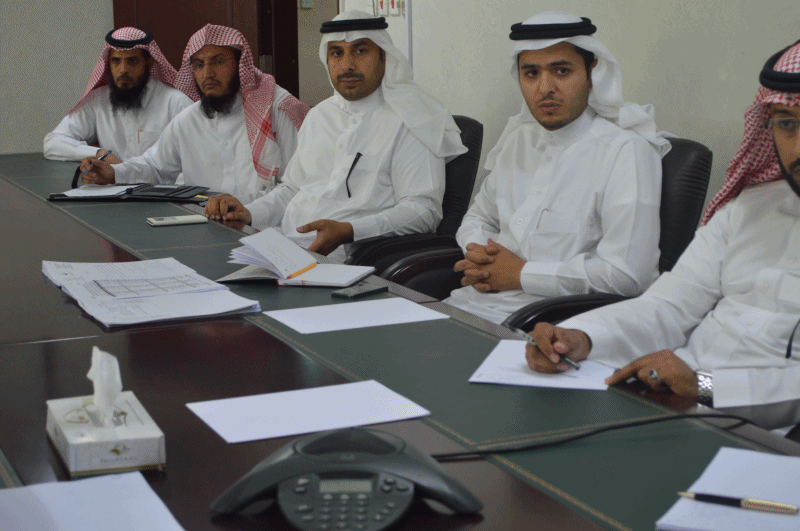 